SyllabusBA (Hons) Geography Programme[Applicable w.e.f. Academic Session 2015]School of Humanities and Social SciencesBA (HONS) GEOGRAPHY PROGRAMMEIntroduction:-Geography is the study of the relationship between man and nature. And now with this relationship becoming an issue of concern all over the world, there is a great demand for geographers, who can guide through various developmental projects, use and create the best technology to track natural resources and prepare the world against natural disasters and calamities. The course deals with not only the geographical features of India but also the earth’s feature and its population. Various fields like study of the feature of soil, climate. plantations etc will be coved in this course. This course will enrich the students about the geography of the world as a whole.Advantages or Benefits of Doing Bachelor of Arts Honors in Geography:-After completion of the course students can look for job both in private and public sector. Those interested to do higher studies have option for that too. There are a lot of job openings in colleges or universities, NGO’s, Government departments etc. But it is always preferred to do a masters degree as it will be difficult to get a job with a mere degree certificate.Eligibility Criteria for B.A. (Hons) (Geography) program:-All those students who have completed their 10+2 can apply for BA Geography. The minimum pass percentage mark is 60%.Job and career options for B.A. (Hons) (Geography)Forest MangersAgricultural SpecialistsCartographersRegional and Urban PlannersGIS and Remote Sensing SpecialistsDemographersUrban PlannerClimatologistEnvironment ManagerTranspiration ManagerTeacher Tourist Guide TranslatorRegional and Urban PlannerCompanies ManagerCartographerMining SupervisorGeographerIAS,IPS & PCS officerSome of the employment areas are:Colleges/UniversitiesTravel JournalismTravel and TourismSolid Waste DisposalRural Development DepartmentsOil DrillingMining IndustryGovernment Research InstitutesGas Exploration CompaniesEnvironment Protection AgenciesAgricultural ResearchIndian Civil ServicesSURESH GYAN VIHAR UNIVERSITYTeaching and Examination Scheme for BA Hons. Geography (Regular)(3 Year Program) Edition 2015YEAR: 1     										  SEMESTER: 1YEAR: 1     										   SEMESTER: 2SURESH GYAN VIHAR UNIVERSITYTeaching and Examination Scheme for BA Hons. Geography (Regular)(3 Year Program) Edition 2015, effective 2016YEAR: 2    										   SEMESTER: 3YEAR: 2    										   SEMESTER: 4SURESH GYAN VIHAR UNIVERSITYTeaching and Examination Scheme for BA Hons. Geography (Regular)(3 Year Program) Edition 2015, effective 2017YEAR: 3    										   SEMESTER: 5YEAR: 3    										   SEMESTER: 6    L = Lecture		T = Tutorial					CE = Continuous Evaluation     S = Seminar		P = Practical 					ESE = End Semester ExaminationStudents will have to choose anyone of the following subsidiary subject.List of Subsidiary Subject EconomicsPapers of Pubic Administration to studies in various semesters as Subsidiary SubjectList of Subsidiary paper of Psychology SURESH GYAN VIHAR UNIVERSITYLIST OF COURSES for BA Hons. Geography (Regular)(3 Year Program) Edition 2015    L = Lecture		T = Tutorial					CE = Continuous Evaluation     S = Seminar		P = Practical 					ESE = End Semester ExaminationGEOMORPHOLOGY Unit I: Geotectonics1.1 Origin of the Earth with particular reference to Big Bang Theory; Geological time scale and related topographic and structural evolution 1.2 Isostasy: Airy and Pratt 1.3 Folds and Faults—origin, types and their topographic expressions1.4 Plate Tectonics: plate tectonic processes--sea floor spreading, subduction, orogenesis, earthquake and vulcanicity Unit II: Geomorphology2.1 General degradational processes: processes of rock weathering and their effects on landform 2.2 Fluvial processes and landforms 2.3 Glacial processes and landforms; fluvio-glacial landforms 2.4 Aeolian processes and landforms; fluvio-aeolian processes Unit III: Geomorphology and Structure3.1 Basic concepts of Geomorphology as postulated by Thornbury 3.2 Landforms on granite and basalt 3.3 Landforms on limestone 3.4 Development of river network and landforms on uniclinal and folded structure Unit IV:Theories of Geomorphology4.1 Normal cycle of erosion by W.M.Davis 4.2 Views of W. Penck on normal cycle of erosionUnit IV:Theories of Geomorphology5.1 Cycle of Pediplanation by L.C.King 5.2  Dynamic Equilibrium theory by J.T. Hack Climatology Unit I: Atmospheric Layers and Thermal Variation1.1 Nature, composition and layered structure of the atmosphere 1.2 Factors controlling insolation ; heat budget of the atmosphere 1.3 Horizontal and vertical distribution of temperature; Inversion of temperature1.4 Green house effect and importance of ozone layer Unit II: Atmospheric Layers and Wind Circulation2.1 Global atmospheric pressure belts and their oscillation 2.2 General wind circulation 2.3 Jet stream and index cycle 2.4 Monsoon mechanism with reference to jet stream Unit III: Precipitation and Air mass3.1 Processes and forms of condensation3.2 Mechanism and forms of precipitation- Ice Crystal theory, Collision-coalescence3.3 Airmass: typology, origin and characteristics 3.4 Warm and cold fronts; frontogenesis and frontolysis Unit IV: Weather Disturbance and Climatic Classification4.1 Tropical cyclone 4.2 Mid-latitude cyclone and anti-cyclone Unit V: Climatic Classification5.1 Climatic classification after Koppen 5.2 Climatic Classification after Thornthwaite: 1931 and 1948 Hydrology and Oceanography Unit I: Surface Hydrology1.1 Definition, scope and content of Hydrology 1.2 Global hydrological cycle: its physical and biological role 1.3 Drainage basin as a hydrological unit 1.4 Run off: controlling factors--infiltration, evaporation and transpiration; Run off cycle Unit II: Groundwater Hydrology2.1 Physical properties of ground water 2.2 Chemical properties of ground water 2.3 Components, factors, and processes controlling storage and movement of ground water 2.4 Types of aquifers and issues related to their over utilization Unit III: Ocean Water3.1 Physical properties of ocean water 3.2 Chemical properties of ocean water 3.3 Concept of water mass; Waves, Tides and their influence 3.4 Ocean currents and their influence Unit IV: Ocean Basins4.1 Oceanic sediments: origin and classification 4.2 Coral reefs and atolls: types and factors, coral and volcanic islandsUnit V 5.1 Major features of the ocean floor: formation explained by Plate Tectonics5.2  Resource potential of the oceansECONOMIC GEOGRAPHY Unit I: RESOURCES1.1Concept and classification of resources: Economic and Environmental approaches to resource utilization.1.2 Resource depletion and resource conservation; Forrester-Meadows model on Limits to Growth; Sustainable use of resources 1.3 Land as resource; Problems of land acquisition in developing countries; Development of EPZ and SEZ; Land reforms in India with special reference to Rajasthan .1.4 Global scenario of resource related problems and trend of management with reference to Iron Ore, Bauxite, Coal, Petroleum and Nuclear power Unit II: PRIMARY ACTIVITIES2.1 Primary activities: Concept, classification and importance. 2.2 World view of primary activities-- problems and trend of management with reference to forestry, fishing and livestock farming. 2.3 Critical appreciation of agricultural systems: Intensive agriculture (Rice), Extensive agriculture (Wheat), Plantation farming (Tea) and Mixed farming (NW Europe). 2.4 Land use and Agricultural models: L.D.Stamp ,Von Thunen and Weaver Unit III: SECONDARY ACTIVITIES3.1 Secondary activities: concept, classification and importance 3.2 Factors of industrial location; industrial location and economic growth models: Weber, Losch and Gunner Myrdal 3.3 Industries-- their resource base, distribution, potentials of growth and problems with reference to Iron and steel (UK, Japan, and India), Cotton textile (USA and India), Petrochemicals (USA and India) and Food processing (India).3.4 Industrial association, integration, infrastructure and problems with reference to Lake District, Kanto Plains, and Kolkata-Haldia. Unit IV: TERTIARY ACTIVITIES4.1 Tertiary activities and service: concept, classification and importance 4.2 Trade: as an engine and hindrance to growth, determinants, trade strategies – import substitution and export promotion. Unit V:World organization5.1 International trade: Ricardian theory, international trade with reference to GATT and WTO. 5.2 Transport: concept of distance, accessibility and connectivity relative cost advantage of different modes of transport;  Physical Geography Unit 1: Geomorphology 1. Structure of the interior of the earth. 2. Influence of rocks on topography 3. Broad outline of Plate Tectonics and major crustal formations: Fold mountains, trenches, island-arcs. 4. Evolution of landforms under Flu vial, Marine and Aeolian processes Unit 2: Climatology 1. Insolation and Heat Budget 2. Horizontal and Vertical distribution of temperature and pressure 3. Greenhouse effect 4. Tropical disturbances: Thunderstorm and Cyclone Unit 3: Bio-geography 1. Origin of soils. 2. Processes of Profile development 3. Properties of soil : Physical and Chemical 4. Concept of Zonal, Azonal and Intrazonal soils Unit 41.Concepts of Ecosystems and Biomes 2. Plant types and distribution (Halophyte, Xerophyte, Hydrophyte, Mesophyte,Tropophyte) 3. Plant and animal communities of the following biomes:i) Tropical rainforestii) Savannahiii) Hot desert Unit 51Cycle of erosion (after Davis) 2. Monsoon mechanism 3.Climatic classification after Koppen Oceanography Unit 1: Nature and scope of Oceanography. Temperature, Salinity and Density of sea water. Unit 2: 1 Ocean Currents: Pacific, Atlantic and Indian Ocean 2.Bottom Topography: Pacific, Atlantic and Indian Ocean. Unit 31 Formation Characteristics and Theories of origin of coral reefs.2  Definition and stages of Remote Sensing. EMR and its spectral ranges.Unit 4:Types of Resolution in RS,Concept of FCC. Remote Sensing Platforms and Sensors –  ANDSAT,SPOT and IRS. Concept of aerial photography and photogrammetry. Type of aerial photographs. Photo -interpretation keys: Shape, Size, Tone, Colour, Texture, Pattern, Shadow, Site and Association Unit 5  1. Fundamental concepts of GIS . Use of RS data in GIS. Raster and Vector data format. Data Analysis : Visual and Digital Techniques of Image Interpretation. Global Positioning System. Role of RS and GIS in mo dern Cartography 2 Application areas of RS and GIS in managing Agriculture, Forestry, Fishing and Water Resources. Monitoring Urban Growth and Environmental DegradationMap Interpretation and Survey with Instruments UNIT-1 : 1.Topographical Sheet 2 Principles of toposheet numbering as followed by Survey of IndiaUNIT21 Thorough study of plateau region on toposheet of 1:50,000 scale2 Morphometric techniques in 10 x 12 cm area : Relative relief (after Smith), Average slope (after Wentworth), Drainage density and grid-wise Road density with interpretationUNIT 31. Drawing and analysis of profiles and transect chart with interpretation2. Analysis of landforms and correlation between physical and cultural elements under the heads of: relief, drainage, natural vegetation, settlements and transportUNIT 41.Survey with instruments 2.Contouring by leveling along radial line by a Dumpy Level: at least three radial lines to be set out from a common centre and their relative position to be obtained by measurement of magnetic bearing and/or included angle by Prismatic CompassUNIT 51. Preparation of Level Book2. Longitudinal /profile leveling by Dumpy Level3 Closed traverse survey by PrismaticGeography of Settlement Unit I: 1.Population Dynamics2.Factors influencing spatial distribution and density of population 3.Population growth: global trends and patterns 4.Population structure: Age and Sex specific 5.Population composition: Economic and Ethnic Unit II: Demographic Attributes Determinants and Measures of Fertility, Morbidity and Mortality; Migration Theories of Population Growth: Malthus and Marx Demographic Transition Model Population- Resource Region (as per Zelinsky) Unit III: SettlementsDefinition, nature and characteristics of rural settlements Morphology of rural settlements: site and situation, layout-internal and externalRural house types with reference to India Unit IV: 1. Census definition and categories in India 2. Urban morphology: Classical models-Burgess,Unit V: 1. Comparison between Urban Settlements and rural Settlements2. Social segregation in rural areas; Census categories of rural settlements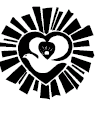 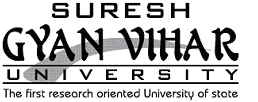 S. No.Course CodeCourse NameNature of CourseCreditsLTPCExam Hrs.Weight age (in %)Weight age (in %)S. No.Course CodeCourse NameCreditsLTPCExam Hrs.CEESE       A. TheoryGEO-101GeomorphologyPC302434060GEO-103ClimatologyPC302434060GEO-105Hydrology and OceanographyPC302434060GEO-107Economic geographyPC302434060Paper 1(Subsidiary Subject)UE302434060EN 103English Language IUC200234060DC101Proficiency in co curricular ActivitiesUC0002100Total S. No.Course CodeCourse NameNature of CourseCreditsLTPCExam Hrs.Weight age (in %)Weight age (in %)S. No.Course CodeCourse NameCreditsLTPCExam Hrs.CEESE       A. Theory1.GEO-102Analytical physical geographyPC3024340602.GEO-104OceanographyPC3024340603.GEO-106Map Interpretation and Survey with Instruments (practical)PC3024340604.GEO-108Geography of settlementsPC3024340605.Paper 2 (Subsidiary Subject)UE3024340606.ES 101Environmental StudiesUC200234060EM 101Employability SkillsUC1001-100DC 102Proficiency in co curricular ActivitiesUC0002100Total S. No.Course CodeCourse NameNature of courseCreditsLTPCExam Hrs.Weight age (in %)Weight age (in %)S. No.Course CodeCourse NameCreditsLTPCExam Hrs.CEESE       A. TheoryGEO-201Geography of populationPC302434060GEO-203Environmental geographyPC302434060GEO-205Remote sensing (practical)PC302434060GEO-207Urban geographyPC302434060Paper 3 (Subsidiary Subject)UE302434060CP 105Elementary  ComputersUE202334060PC 201Proficiency in co curricular ActivitiesUC0002-100TotalTotal Teaching LoadS. No.Course CodeCourse NameNature of CourseCreditsLTPCExam Hrs.Weight age (in %)Weight age (in %)S. No.Course CodeCourse NameCreditsLTPCExam Hrs.CEESE       A. Theory1.GEO-202Geography of natural resourcesPC3024340602.GEO-204Spatial dimensions of developmentPC3024340603.GEO-206Statistical methods in geography (practical)PC3024340604.GEO-208Geography of IndiaPC3024340606.Paper 4 (Subsidiary Subject)UE3024340605.EM 202Employability SkillsUC0201-100PC 202Proficiency in co curricular ActivitiesUC0002-100TotalTotal Teaching LoadS. No.Course CodeCourse NameNature of courseCreditsLTPCExam Hrs.Weight age (in %)Weight age (in %)S. No.Course CodeCourse NameCreditsLTPCExam Hrs.CEESE       A. Theory1.GEO-301Evolution of geographical thoughtPC3024340602.GEO-309Field techniques(practical)PC3024340603.GEO-303Agricultural geographyPC3024340604.GEO-305BiogeographyPC3024340605.Paper 5(Subsidiary Subject)UE3024340606.Paper 6 (Subsidiary Subject)UE302434060EM 301Employability skillsUC0201-100PC 301Proficiency in co curricular ActivitiesUC0002100Total Teaching LoadS. No.Course CodeCourse NameNature of courseCreditsLTPCExam Hrs.Weight age (in %)Weight age (in %)S. No.Course CodeCourse NameCreditsLTPCExam Hrs.CEESE       A. Theory1.GEO-302Social geographyPC3024340602.GEO-304Geographical information system(practical)PC3024340603.GEO-306Political GeographyPC3024340604.GEO-308Geography of tourism PC3024340605.Paper 7(Subsidiary Subject)UE3024340606.Paper 8 (Subsidiary Subject)UE302434060EM 302Employability SkillsUC0201-100TotalS. No.Course CodeCourse NameCreditsContact Hrs/Wk.Contact Hrs/Wk.Contact Hrs/Wk.Contact Hrs/Wk.Contact Hrs/Wk.Contact Hrs/Wk.Exam Hrs.Exam Hrs.Weight age (in %)Weight age (in %)Weight age (in %)S. No.Course CodeCourse NameCreditsLLT/ST/SPPExam Hrs.Exam Hrs.CECEESE A. TheorySem1.ECO-101Introduction to Micro Economics4311 - -3340406060Sem2.ECO-104Money banking and Financial Systems4311 - -3340406060Sem3.ECO-205International Economics4311 - -3340406060Sem4ECO-206Development and Growth Economics4311 - -3340406060Sem5ECO-311Labour Economics4311 - -3340406060Sem5ECO-309Relative Economics and sustainable development4311 - -3340406060Sem6ECO-302Indian Economic Laws & Infrastructure 4311 - -3340406060Sem6ECO-312Agriculture and rural Economics4311 - -3340406060Sem 1PAD-101Elements of Public Administration43 1-34060Sem2.PAD-104Indian Administration 43 1-34060Sem3.PAD-207State and District Administration431-34060Sem4PAD-206International Issues in Public Administration43 1-34060Sem5PAD-309Citizen and Administration43 1-34060Sem5PAD-303Public Relations43 1-34060Sem6PAD-302Global Politics43 1-34060Sem6PAD-304Political Institution and Processes in Corporate processes.43 1-34060S. No.Course CodeCourse CodeCourse CodeCourse NameCreditsContact Hrs/Wk.Contact Hrs/Wk.Contact Hrs/Wk.Exam Hrs.Weight age (in %)Weight age (in %)S. No.Course CodeCourse CodeCourse CodeCourse NameCreditsLT/SPExam Hrs.CEESE A. TheorySem1.Sem1.PSY-101Foundations of PsychologyFoundations of Psychology43 - 234060Sem2.Sem2.PSY-106Child and Adolescent DevelopmentChild and Adolescent Development43 - 234060Sem3Sem3PSY-205Life style and HealthLife style and Health43 - 234060Sem4Sem4PSY-206Clinical PsychologyClinical Psychology43 - 234060Sem5Sem5PSY-301Abnormal PsychologyAbnormal Psychology43 - 234060Sem5Sem5PSY-309Counseling PsychologyCounseling Psychology43 - 234060Sem6Sem6PSY-302Counselling Psychology Counselling Psychology 43 - 234060Sem7Sem7PSY-304 Psychology of Social Issues Psychology of Social Issues43 - 234060Course CodeCourse NameCreditsCreditsCreditsContact Hrs/Wk.Contact Hrs/Wk.Contact Hrs/Wk.Contact Hrs/Wk.Contact Hrs/Wk.Contact Hrs/Wk.Contact Hrs/Wk.Exam Hrs.Exam Hrs.Weight age (in %)Weight age (in %)Weight age (in %)Weight age (in %)Weight age (in %)Weight age (in %)Weight age (in %)Weight age (in %)Weight age (in %)Course CodeCourse NameCreditsCreditsCreditsLT/ST/ST/SPPPExam Hrs.Exam Hrs.CECECECEESE ESE ESE ESE ESE A. TheoryGEO-101Geomorphology444322233404040406060606060GEO-103Climatology4443 -2 -2 -233404040406060606060GEO-105Hydrology and Oceanography4443 2 2 233404040406060606060GEO-107Economic geography4443 2 2 233404040406060606060Paper 1(Subsidiary Subject)4443 - - -33404040406060606060Language English3333--- - - -33404040406060606060GEO-102Analytical physical geography44333 -2223333340404040404060GEO-104Oceanography44333 -2223333340404040404060GEO-106Map Interpretation and Survey with Instruments (practical)44333 -2223333340404040404060GEO-108Geography of settlements44333 -2223333340404040404060Paper 2 (Subsidiary Subject)44333-2223333340404040404060Environmental Studies22222 ----3333340404040404060GEO-201Geography of population43333 -222333340404040606060606060GEO-203Environmental geography43333 -222333340404040606060606060GEO-205Remote sensing (practical)43333 -222333340404040606060606060GEO-207Urban geography43333 -222333340404040606060606060Paper 3 (Subsidiary Subject)43333-222333340404040606060606060Computer Fundamental33333 ----333340404040606060606060Discipline & Extra curricular Activities2-------100100100100GEO-202Geography of natural resources43333 - - -22233334040404060606060GEO-204Spatial dimensions of development43333 - - -22233334040404060606060GEO-206Statistical methods in geography (practical)43333 - - -22233334040404060606060GEO-208Geography of India43333 - - -22233334040404060606060Soft Skills33333------33334040404060606060Paper 4 (Subsidiary Subject)43333 - - -22233334040404060606060GEO-301Evolution of geographical thought43333 - - -2223333404040406060606060GEO-309Field techniques(practical)43333 - - -2223333404040406060606060GEO-303Agricultural geography43333 - - -2223333404040406060606060GEO-305Biogeography43333 - - -2223333404040406060606060Paper 5(Subsidiary Subject)43333---2223333404040406060606060Paper 6 (Subsidiary Subject)43333 - - -2223333404040406060606060GEO-302Social geography43333 - - -222333340404060606060GEO-304Geographical information system(practical)43333 - - -222333340404060606060GEO-306Political Geography43333 - - -222333340404060606060GEO-308Geography of tourism 43333 - - -222333340404060606060Paper 7(Subsidiary Subject)43333---222333340404060606060Paper 8 (Subsidiary Subject)43333 - - -222333340404060606060Total2-------100100100Total Teaching Load2618181818---12121224242424